Gambar :  Analisis Instruksional mata kuliah Hukum Lingkungan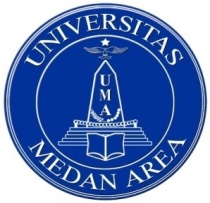 UNIVERSITAS MEDAN AREAFAKULTAS HUKUMPROGRAM STUDI ILMU HUKUMUNIVERSITAS MEDAN AREAFAKULTAS HUKUMPROGRAM STUDI ILMU HUKUMUNIVERSITAS MEDAN AREAFAKULTAS HUKUMPROGRAM STUDI ILMU HUKUMUNIVERSITAS MEDAN AREAFAKULTAS HUKUMPROGRAM STUDI ILMU HUKUMUNIVERSITAS MEDAN AREAFAKULTAS HUKUMPROGRAM STUDI ILMU HUKUMUNIVERSITAS MEDAN AREAFAKULTAS HUKUMPROGRAM STUDI ILMU HUKUMUNIVERSITAS MEDAN AREAFAKULTAS HUKUMPROGRAM STUDI ILMU HUKUMUNIVERSITAS MEDAN AREAFAKULTAS HUKUMPROGRAM STUDI ILMU HUKUMUNIVERSITAS MEDAN AREAFAKULTAS HUKUMPROGRAM STUDI ILMU HUKUMRENCANA PEMBELAJARAN SEMESTERRENCANA PEMBELAJARAN SEMESTERRENCANA PEMBELAJARAN SEMESTERRENCANA PEMBELAJARAN SEMESTERRENCANA PEMBELAJARAN SEMESTERRENCANA PEMBELAJARAN SEMESTERRENCANA PEMBELAJARAN SEMESTERRENCANA PEMBELAJARAN SEMESTERRENCANA PEMBELAJARAN SEMESTERRENCANA PEMBELAJARAN SEMESTERMATA KULIAH (MK)MATA KULIAH (MK)MATA KULIAH (MK)MATA KULIAH (MK)KODEKODEKODEBOBOT (sks)SEMESTERSEMESTERTgl. PenyusunanHUKUM LINGKUNGANHUKUM LINGKUNGANHUKUM LINGKUNGANHUKUM LINGKUNGANFHUK40020FHUK40020FHUK400203III (Ganjil)III (Ganjil) 25 September 2018Pengembang RPSPengembang RPSPengembang RPSPengembang RPSKoordinator RMKKoordinator RMKKoordinator RMKKoordinator RMKKoordinator RMKKetua PRODIKetua PRODIProgram Studi IlmiHukumProgram Studi IlmiHukumProgram Studi IlmiHukumProgram Studi IlmiHukumRafiqi,SH,MM,M.KnRafiqi,SH,MM,M.KnRafiqi,SH,MM,M.KnRafiqi,SH,MM,M.KnRafiqi,SH,MM,M.KnAnggreini Atmei Lubis, SH, M.HumAnggreini Atmei Lubis, SH, M.HumCapaian Pembelajaran (CP)Capaian Pembelajaran (CP)CPL-PRODI         CPL-PRODI         Capaian Pembelajaran (CP)Capaian Pembelajaran (CP)Menjunjung tinggi nilai kemanusiaan dalam menjalankan tugas dalam gejala-gejala sosial dan hukum berdasarkan agama, moral, dan etika. (S2)Menunjukkan sikap bertanggung jawab atas pekerjaan secara mandiri. (S10)Mampu menunjukkan kinerja mandiri, bermutu, dan terukur. (KU2)Mampu mengkaji implikasi pengembangan atau implementasi ilmu pengetahuan dan teknologi yang memperhatikan dan menerapkan nilai humaniora sesuai dengan keahliannya berdasarkan kaidah, tata cara dan etika ilmiah dalam rangka menghasilkan solusi, gagasan, desain atau kritik seni. (KU3)Menguasai konsep teoritis Sistem Hukum Lingkunagn Indonesia . (PP1)Menjunjung tinggi nilai kemanusiaan dalam menjalankan tugas dalam gejala-gejala sosial dan hukum berdasarkan agama, moral, dan etika. (S2)Menunjukkan sikap bertanggung jawab atas pekerjaan secara mandiri. (S10)Mampu menunjukkan kinerja mandiri, bermutu, dan terukur. (KU2)Mampu mengkaji implikasi pengembangan atau implementasi ilmu pengetahuan dan teknologi yang memperhatikan dan menerapkan nilai humaniora sesuai dengan keahliannya berdasarkan kaidah, tata cara dan etika ilmiah dalam rangka menghasilkan solusi, gagasan, desain atau kritik seni. (KU3)Menguasai konsep teoritis Sistem Hukum Lingkunagn Indonesia . (PP1)Menjunjung tinggi nilai kemanusiaan dalam menjalankan tugas dalam gejala-gejala sosial dan hukum berdasarkan agama, moral, dan etika. (S2)Menunjukkan sikap bertanggung jawab atas pekerjaan secara mandiri. (S10)Mampu menunjukkan kinerja mandiri, bermutu, dan terukur. (KU2)Mampu mengkaji implikasi pengembangan atau implementasi ilmu pengetahuan dan teknologi yang memperhatikan dan menerapkan nilai humaniora sesuai dengan keahliannya berdasarkan kaidah, tata cara dan etika ilmiah dalam rangka menghasilkan solusi, gagasan, desain atau kritik seni. (KU3)Menguasai konsep teoritis Sistem Hukum Lingkunagn Indonesia . (PP1)Menjunjung tinggi nilai kemanusiaan dalam menjalankan tugas dalam gejala-gejala sosial dan hukum berdasarkan agama, moral, dan etika. (S2)Menunjukkan sikap bertanggung jawab atas pekerjaan secara mandiri. (S10)Mampu menunjukkan kinerja mandiri, bermutu, dan terukur. (KU2)Mampu mengkaji implikasi pengembangan atau implementasi ilmu pengetahuan dan teknologi yang memperhatikan dan menerapkan nilai humaniora sesuai dengan keahliannya berdasarkan kaidah, tata cara dan etika ilmiah dalam rangka menghasilkan solusi, gagasan, desain atau kritik seni. (KU3)Menguasai konsep teoritis Sistem Hukum Lingkunagn Indonesia . (PP1)Menjunjung tinggi nilai kemanusiaan dalam menjalankan tugas dalam gejala-gejala sosial dan hukum berdasarkan agama, moral, dan etika. (S2)Menunjukkan sikap bertanggung jawab atas pekerjaan secara mandiri. (S10)Mampu menunjukkan kinerja mandiri, bermutu, dan terukur. (KU2)Mampu mengkaji implikasi pengembangan atau implementasi ilmu pengetahuan dan teknologi yang memperhatikan dan menerapkan nilai humaniora sesuai dengan keahliannya berdasarkan kaidah, tata cara dan etika ilmiah dalam rangka menghasilkan solusi, gagasan, desain atau kritik seni. (KU3)Menguasai konsep teoritis Sistem Hukum Lingkunagn Indonesia . (PP1)Menjunjung tinggi nilai kemanusiaan dalam menjalankan tugas dalam gejala-gejala sosial dan hukum berdasarkan agama, moral, dan etika. (S2)Menunjukkan sikap bertanggung jawab atas pekerjaan secara mandiri. (S10)Mampu menunjukkan kinerja mandiri, bermutu, dan terukur. (KU2)Mampu mengkaji implikasi pengembangan atau implementasi ilmu pengetahuan dan teknologi yang memperhatikan dan menerapkan nilai humaniora sesuai dengan keahliannya berdasarkan kaidah, tata cara dan etika ilmiah dalam rangka menghasilkan solusi, gagasan, desain atau kritik seni. (KU3)Menguasai konsep teoritis Sistem Hukum Lingkunagn Indonesia . (PP1)Menjunjung tinggi nilai kemanusiaan dalam menjalankan tugas dalam gejala-gejala sosial dan hukum berdasarkan agama, moral, dan etika. (S2)Menunjukkan sikap bertanggung jawab atas pekerjaan secara mandiri. (S10)Mampu menunjukkan kinerja mandiri, bermutu, dan terukur. (KU2)Mampu mengkaji implikasi pengembangan atau implementasi ilmu pengetahuan dan teknologi yang memperhatikan dan menerapkan nilai humaniora sesuai dengan keahliannya berdasarkan kaidah, tata cara dan etika ilmiah dalam rangka menghasilkan solusi, gagasan, desain atau kritik seni. (KU3)Menguasai konsep teoritis Sistem Hukum Lingkunagn Indonesia . (PP1)Menjunjung tinggi nilai kemanusiaan dalam menjalankan tugas dalam gejala-gejala sosial dan hukum berdasarkan agama, moral, dan etika. (S2)Menunjukkan sikap bertanggung jawab atas pekerjaan secara mandiri. (S10)Mampu menunjukkan kinerja mandiri, bermutu, dan terukur. (KU2)Mampu mengkaji implikasi pengembangan atau implementasi ilmu pengetahuan dan teknologi yang memperhatikan dan menerapkan nilai humaniora sesuai dengan keahliannya berdasarkan kaidah, tata cara dan etika ilmiah dalam rangka menghasilkan solusi, gagasan, desain atau kritik seni. (KU3)Menguasai konsep teoritis Sistem Hukum Lingkunagn Indonesia . (PP1)Capaian Pembelajaran (CP)Capaian Pembelajaran (CP)CPMKCPMKCPMKCapaian Pembelajaran (CP)Capaian Pembelajaran (CP)Mampu menjelaskan definisi dan Hukum LingkunganMampu menjelaskan Pencemaran dan Perusakan Lingkungan Hidup  Mampu menjelaskan Baku Mutu Lingkungan HidupMampu menjelaskan Analisis Mengenai Dampak Lingkungan Hidup   Mampu menjelaskan Tindak Pidana Lingkungan   Mampu menjelaskan Penegakan Hukum LingkunganMampu menjelaskan definisi dan Hukum LingkunganMampu menjelaskan Pencemaran dan Perusakan Lingkungan Hidup  Mampu menjelaskan Baku Mutu Lingkungan HidupMampu menjelaskan Analisis Mengenai Dampak Lingkungan Hidup   Mampu menjelaskan Tindak Pidana Lingkungan   Mampu menjelaskan Penegakan Hukum LingkunganMampu menjelaskan definisi dan Hukum LingkunganMampu menjelaskan Pencemaran dan Perusakan Lingkungan Hidup  Mampu menjelaskan Baku Mutu Lingkungan HidupMampu menjelaskan Analisis Mengenai Dampak Lingkungan Hidup   Mampu menjelaskan Tindak Pidana Lingkungan   Mampu menjelaskan Penegakan Hukum LingkunganMampu menjelaskan definisi dan Hukum LingkunganMampu menjelaskan Pencemaran dan Perusakan Lingkungan Hidup  Mampu menjelaskan Baku Mutu Lingkungan HidupMampu menjelaskan Analisis Mengenai Dampak Lingkungan Hidup   Mampu menjelaskan Tindak Pidana Lingkungan   Mampu menjelaskan Penegakan Hukum LingkunganMampu menjelaskan definisi dan Hukum LingkunganMampu menjelaskan Pencemaran dan Perusakan Lingkungan Hidup  Mampu menjelaskan Baku Mutu Lingkungan HidupMampu menjelaskan Analisis Mengenai Dampak Lingkungan Hidup   Mampu menjelaskan Tindak Pidana Lingkungan   Mampu menjelaskan Penegakan Hukum LingkunganMampu menjelaskan definisi dan Hukum LingkunganMampu menjelaskan Pencemaran dan Perusakan Lingkungan Hidup  Mampu menjelaskan Baku Mutu Lingkungan HidupMampu menjelaskan Analisis Mengenai Dampak Lingkungan Hidup   Mampu menjelaskan Tindak Pidana Lingkungan   Mampu menjelaskan Penegakan Hukum LingkunganMampu menjelaskan definisi dan Hukum LingkunganMampu menjelaskan Pencemaran dan Perusakan Lingkungan Hidup  Mampu menjelaskan Baku Mutu Lingkungan HidupMampu menjelaskan Analisis Mengenai Dampak Lingkungan Hidup   Mampu menjelaskan Tindak Pidana Lingkungan   Mampu menjelaskan Penegakan Hukum LingkunganMampu menjelaskan definisi dan Hukum LingkunganMampu menjelaskan Pencemaran dan Perusakan Lingkungan Hidup  Mampu menjelaskan Baku Mutu Lingkungan HidupMampu menjelaskan Analisis Mengenai Dampak Lingkungan Hidup   Mampu menjelaskan Tindak Pidana Lingkungan   Mampu menjelaskan Penegakan Hukum LingkunganDiskripsi Singkat MKDiskripsi Singkat MKMata kuliah Hukum Lingkungan Ekspansi sistem aspek hukum lingkungan yang menjadi dasar hukum Lingkungan sistem Huum Lingkungan Nasional mengenai Undang-undang Lingkungan Hidup, kedudukna tindak pidana hukum lingkungan hukum lingkunga dan penjelasan tentang     pencemaran lingkungan maupun penegakan hukum lingkunganMata kuliah Hukum Lingkungan Ekspansi sistem aspek hukum lingkungan yang menjadi dasar hukum Lingkungan sistem Huum Lingkungan Nasional mengenai Undang-undang Lingkungan Hidup, kedudukna tindak pidana hukum lingkungan hukum lingkunga dan penjelasan tentang     pencemaran lingkungan maupun penegakan hukum lingkunganMata kuliah Hukum Lingkungan Ekspansi sistem aspek hukum lingkungan yang menjadi dasar hukum Lingkungan sistem Huum Lingkungan Nasional mengenai Undang-undang Lingkungan Hidup, kedudukna tindak pidana hukum lingkungan hukum lingkunga dan penjelasan tentang     pencemaran lingkungan maupun penegakan hukum lingkunganMata kuliah Hukum Lingkungan Ekspansi sistem aspek hukum lingkungan yang menjadi dasar hukum Lingkungan sistem Huum Lingkungan Nasional mengenai Undang-undang Lingkungan Hidup, kedudukna tindak pidana hukum lingkungan hukum lingkunga dan penjelasan tentang     pencemaran lingkungan maupun penegakan hukum lingkunganMata kuliah Hukum Lingkungan Ekspansi sistem aspek hukum lingkungan yang menjadi dasar hukum Lingkungan sistem Huum Lingkungan Nasional mengenai Undang-undang Lingkungan Hidup, kedudukna tindak pidana hukum lingkungan hukum lingkunga dan penjelasan tentang     pencemaran lingkungan maupun penegakan hukum lingkunganMata kuliah Hukum Lingkungan Ekspansi sistem aspek hukum lingkungan yang menjadi dasar hukum Lingkungan sistem Huum Lingkungan Nasional mengenai Undang-undang Lingkungan Hidup, kedudukna tindak pidana hukum lingkungan hukum lingkunga dan penjelasan tentang     pencemaran lingkungan maupun penegakan hukum lingkunganMata kuliah Hukum Lingkungan Ekspansi sistem aspek hukum lingkungan yang menjadi dasar hukum Lingkungan sistem Huum Lingkungan Nasional mengenai Undang-undang Lingkungan Hidup, kedudukna tindak pidana hukum lingkungan hukum lingkunga dan penjelasan tentang     pencemaran lingkungan maupun penegakan hukum lingkunganMata kuliah Hukum Lingkungan Ekspansi sistem aspek hukum lingkungan yang menjadi dasar hukum Lingkungan sistem Huum Lingkungan Nasional mengenai Undang-undang Lingkungan Hidup, kedudukna tindak pidana hukum lingkungan hukum lingkunga dan penjelasan tentang     pencemaran lingkungan maupun penegakan hukum lingkunganMata kuliah Hukum Lingkungan Ekspansi sistem aspek hukum lingkungan yang menjadi dasar hukum Lingkungan sistem Huum Lingkungan Nasional mengenai Undang-undang Lingkungan Hidup, kedudukna tindak pidana hukum lingkungan hukum lingkunga dan penjelasan tentang     pencemaran lingkungan maupun penegakan hukum lingkunganDosen pengampuDosen pengampuRafiqi,SH,MM,M.KnRafiqi,SH,MM,M.KnRafiqi,SH,MM,M.KnRafiqi,SH,MM,M.KnRafiqi,SH,MM,M.KnRafiqi,SH,MM,M.KnRafiqi,SH,MM,M.KnRafiqi,SH,MM,M.KnRafiqi,SH,MM,M.KnMatakuliah syarat  Matakuliah syarat  ---------Mg Ke-Kemampuan Akhir yang diharapkan (Sub-CPMK)Materi/ Bahan KajianMetode PembelajaranWaktuPengalaman Belajar MahasiswaKriteria dan Indikator PenilaianBobot Nilai (%)(1)(2)(3)(4)(5)(6)(7)(8)1Menjelaskan kontrak kuliah, Pendahuluan, definisi, ruanglingkup Hukum LingkunganKontrak kuliah dan silabusPendahuluanDefinisi Hukum LIngkunganRuang Lingkup Hukum LingkunganCeramah dan diskusi150 menit__Indikator :  -Kriteria penilaian : Penguasaan materiBentuk penilaian :Tes tertulis52Menjelaskan  Sistem Hukum Lingkungan Di IndonesiaHukum Lingkungan Di Indonesia pemeliharan Ceramah dan diskusi150 menitTugas I :  Mensarikan bahan bacaan dari tekbook tentang Hukum LInkungan Di Indonesia(2x75 menit)Indikator : Ketepatan mencari sumber bacaan  dan mensarikan Hukum LIngkungan Di IndonesiaKriteria : Ketepatan dan penguasaan materiBentuk Penilaian : Non -Tes   7.53Mahasiswa mampu menjelaskan Pembangunan Berwawasan Lingkungan Hidup 1.Pembangunan Berwawasan 2. Lingkungan Hidup Peran serta masyarakatBelajar kolaboratif150 menitTugas 2 : membuat list Pembangunan Berwawasan Lingkungan Hidup  (2x75 menit)Indikator : Ketepatan mencari refferensi dan ketepatan mencara Pembangunan Berwawasan Lingkungan Hidup Kriteria : Ketepatan dan penguasaan materiBentuk Penialaian  Non Test: keaktifan dan kerjasama antar anggota dalam kelompok. Dan kesesuaian, ketepatan dan kerapian dalam merangkum tugas.Tes tertulis7.54 dan 5Mahasiswa mampu mendeskripsikan dan menjelaskan , Pencemaran dan Perusakan LingkunganBentuk bentuk Pencemaran lingkungan1.Pencemaran dan Perusakan Lingkungan2.Bentuk bentuk Pencemaran lingkungan. CeramahPresentasi dan diskusi dalam kelompok150 menit150 menitTugas 3 : menyusun power point tentang Pencemaran dan Perusakan LingkunganBentuk bentuk Pencemaran lingkungan_Indikator : Ketepatan  mensarikan sumber  bacaan, sistematika   dan kerapian  menyusun power point Kriteria : Penguasaan materiBentuk Penilaian :Non test : 1. Ketepatan materi      PPT , kerapian PPT 2. Presentasi3. Diskusi156 dan 7Mahasiswa mampu mendeskripsikan dan menjelaskan Baku Mutu Lingkungan hidupPenyusunan Baku Mutu Lingkungan HidupBaku Mutu Lingkungan hidupPenyusunan Baku Mutu Lingkungan HidupPresentasi dan diskusi dalam kelompok300 menitTugas 4 : menyusun power point sebagai bahan presentasi tentang  Baku Mutu Lingkungan hidupPenyusunan Baku Mutu Lingkungan HidupIndikator : Ketepatan  mensarikan sumber  bacaan, sistematika   dan kerapian  menyusun power point Kriteria : Ketepatan Penguasan materiBentuk Penilaian :Non test : 1. Ketepatan materi      PPT , kerapian PPT 2. Presentasi3. Diskusi158EVALUASI TENGAH SEMESTEREVALUASI TENGAH SEMESTEREVALUASI TENGAH SEMESTEREVALUASI TENGAH SEMESTEREVALUASI TENGAH SEMESTEREVALUASI TENGAH SEMESTERtdk diberi bobot9Mahasiswa mampu mendeskripsikan dan menjelaskan S Analisis Mengenai dampak LIngkungan Hidup 1 Analisis Mengenai dampak LIngkungan Hidup Presentasi dan diskusi dalam kelompok150 menitTugas 5 : menyusun power point sebagai bahan presentasi dari refferensi yang sudah ditentukan  Indikator : Ketepatan  mensarikan sumber  bacaan, sistematika   dan kerapian  menyusun power point Kriteria :Penguasaan materiBentuk Penilaian :1. Ketepatan materi      PPT , kerapian PPT 2. Presentasi3. Diskusi7.510Mampu mendeskripsikan dan menjelaskan Mampu mendeskripsikan dan menjelaskan Penyusunan dokumen AMDALmenjelaskan Penyusunan dokumen AMDALCeramah Diskusi dalam kelompok dari topik jurnal yang sudah ditentukan75 menit75menitTugas 6 : Menganalisis  dan meringkas dengan judul yang sudah ditentukan mengenai penyusuna dokumen AMDALIndikator : Ketepatan sistematika dalam mensarikan artikel jurnalKriteria : Ketepatan dan penguasaan materiBentuk Penilaian : Non Test : 1. Sistematika, ketepatan dan kerapian dalam mensarikan dan me ringkas  dalam bentuk makalah2. Diskusi7.511, 12 dan 13Mahasiswa mampu menjelaskan Tindak Pidana Lingkungan Hidup Pertanggungjawaban PidanaAsas-asas Umum  dalam tindak Pidana lIngkungan HidupPertanggungajawaban Korporasi dalam Tindak Pidana Lingkungan Hidup Tindak Pidana Lingkungan Hidup Pertanggungjawaban PidanaAsas-asas Umum  dalam tindak Pidana lIngkungan HidupPertanggungajawaban Korporasi dalam Tindak Pidana Lingkungan HidupCeramahDiskusi dalam kelompok kecil dari topik yang sudah ditentukan150 menit150 menit150 menitTugas 7 : menganalisis dan meringkas  dengan judul yang sudah ditentukanIndikator :  Ketepatan sistematika dalam mensarikan  makalahKriteria :Ketepata dan penguasaan materiBentuk Penilaian : Non test :1. Sistematika, ketepatan dan kerapian dalam mensarikan dan meringkas jurnal2. Diskusi2014 dqn 15Mahasiswa mampu mengidetifikasi dan menjelaskan Penegakan Hukum LIngkunganSarana Penegakan Hukum Lingkungan 1Penegakan Hukum LIngkungan2Sarana Penegakan Hukum LingkunganCeramahPrsentasi dan diskusi150 menit150 menitTugas 8 : diskusi tentang Penegakan Hukum LIngkunganSarana Penegakan Hukum LingkunganIndikator :  1. Ketepatan mencari sumber refferensi dan kerapian membuat list2. Kerapian dan kesesuaian materi PPTKriteria : Ketepatan dan penguasaan materiBentuk Penilaian :Test tertulis: Non Test :  Presentasi dan keaktifan dalam diskusi1516Evaluasi Akhir SemesterEvaluasi Akhir SemesterEvaluasi Akhir SemesterEvaluasi Akhir SemesterEvaluasi Akhir SemesterEvaluasi Akhir Semestertdk diberi bobotAbduhrahman, 1990, Pengantar Hukum Lingkungan Indonesia, Bandung, PT.Citra Aditya BaktiDanusaputro,St.Munadjat, 1981, Hukum Ligkungan, buku I, Umum, bandung, Bina Cipta,Hamdan.2000, Tindak Pidana Pencemaran Lingkungan Hidup, Bandung, CV. Mandar MajuHardjasoemantri, Koesnadi,1988, Hukum Tata Lingkungan (Edisi Ketiga, Yogyakarta, Gadjah Mada University Press.Muhammad Erwin,2008 Hukum Lingkungan Dalam Sistem Perlindungan Dan Pengelolaan Lingkungan Hidup Di IndonesiaUndang-undang Nomr 32 Tahun 2009 tentang Lingkungan Hidup, Internet.Abduhrahman, 1990, Pengantar Hukum Lingkungan Indonesia, Bandung, PT.Citra Aditya BaktiDanusaputro,St.Munadjat, 1981, Hukum Ligkungan, buku I, Umum, bandung, Bina Cipta,Hamdan.2000, Tindak Pidana Pencemaran Lingkungan Hidup, Bandung, CV. Mandar MajuHardjasoemantri, Koesnadi,1988, Hukum Tata Lingkungan (Edisi Ketiga, Yogyakarta, Gadjah Mada University Press.Muhammad Erwin,2008 Hukum Lingkungan Dalam Sistem Perlindungan Dan Pengelolaan Lingkungan Hidup Di IndonesiaUndang-undang Nomr 32 Tahun 2009 tentang Lingkungan Hidup, Internet.Abduhrahman, 1990, Pengantar Hukum Lingkungan Indonesia, Bandung, PT.Citra Aditya BaktiDanusaputro,St.Munadjat, 1981, Hukum Ligkungan, buku I, Umum, bandung, Bina Cipta,Hamdan.2000, Tindak Pidana Pencemaran Lingkungan Hidup, Bandung, CV. Mandar MajuHardjasoemantri, Koesnadi,1988, Hukum Tata Lingkungan (Edisi Ketiga, Yogyakarta, Gadjah Mada University Press.Muhammad Erwin,2008 Hukum Lingkungan Dalam Sistem Perlindungan Dan Pengelolaan Lingkungan Hidup Di IndonesiaUndang-undang Nomr 32 Tahun 2009 tentang Lingkungan Hidup, Internet.Abduhrahman, 1990, Pengantar Hukum Lingkungan Indonesia, Bandung, PT.Citra Aditya BaktiDanusaputro,St.Munadjat, 1981, Hukum Ligkungan, buku I, Umum, bandung, Bina Cipta,Hamdan.2000, Tindak Pidana Pencemaran Lingkungan Hidup, Bandung, CV. Mandar MajuHardjasoemantri, Koesnadi,1988, Hukum Tata Lingkungan (Edisi Ketiga, Yogyakarta, Gadjah Mada University Press.Muhammad Erwin,2008 Hukum Lingkungan Dalam Sistem Perlindungan Dan Pengelolaan Lingkungan Hidup Di IndonesiaUndang-undang Nomr 32 Tahun 2009 tentang Lingkungan Hidup, Internet.Abduhrahman, 1990, Pengantar Hukum Lingkungan Indonesia, Bandung, PT.Citra Aditya BaktiDanusaputro,St.Munadjat, 1981, Hukum Ligkungan, buku I, Umum, bandung, Bina Cipta,Hamdan.2000, Tindak Pidana Pencemaran Lingkungan Hidup, Bandung, CV. Mandar MajuHardjasoemantri, Koesnadi,1988, Hukum Tata Lingkungan (Edisi Ketiga, Yogyakarta, Gadjah Mada University Press.Muhammad Erwin,2008 Hukum Lingkungan Dalam Sistem Perlindungan Dan Pengelolaan Lingkungan Hidup Di IndonesiaUndang-undang Nomr 32 Tahun 2009 tentang Lingkungan Hidup, Internet.Abduhrahman, 1990, Pengantar Hukum Lingkungan Indonesia, Bandung, PT.Citra Aditya BaktiDanusaputro,St.Munadjat, 1981, Hukum Ligkungan, buku I, Umum, bandung, Bina Cipta,Hamdan.2000, Tindak Pidana Pencemaran Lingkungan Hidup, Bandung, CV. Mandar MajuHardjasoemantri, Koesnadi,1988, Hukum Tata Lingkungan (Edisi Ketiga, Yogyakarta, Gadjah Mada University Press.Muhammad Erwin,2008 Hukum Lingkungan Dalam Sistem Perlindungan Dan Pengelolaan Lingkungan Hidup Di IndonesiaUndang-undang Nomr 32 Tahun 2009 tentang Lingkungan Hidup, Internet.Abduhrahman, 1990, Pengantar Hukum Lingkungan Indonesia, Bandung, PT.Citra Aditya BaktiDanusaputro,St.Munadjat, 1981, Hukum Ligkungan, buku I, Umum, bandung, Bina Cipta,Hamdan.2000, Tindak Pidana Pencemaran Lingkungan Hidup, Bandung, CV. Mandar MajuHardjasoemantri, Koesnadi,1988, Hukum Tata Lingkungan (Edisi Ketiga, Yogyakarta, Gadjah Mada University Press.Muhammad Erwin,2008 Hukum Lingkungan Dalam Sistem Perlindungan Dan Pengelolaan Lingkungan Hidup Di IndonesiaUndang-undang Nomr 32 Tahun 2009 tentang Lingkungan Hidup, Internet.Abduhrahman, 1990, Pengantar Hukum Lingkungan Indonesia, Bandung, PT.Citra Aditya BaktiDanusaputro,St.Munadjat, 1981, Hukum Ligkungan, buku I, Umum, bandung, Bina Cipta,Hamdan.2000, Tindak Pidana Pencemaran Lingkungan Hidup, Bandung, CV. Mandar MajuHardjasoemantri, Koesnadi,1988, Hukum Tata Lingkungan (Edisi Ketiga, Yogyakarta, Gadjah Mada University Press.Muhammad Erwin,2008 Hukum Lingkungan Dalam Sistem Perlindungan Dan Pengelolaan Lingkungan Hidup Di IndonesiaUndang-undang Nomr 32 Tahun 2009 tentang Lingkungan Hidup, Internet.CPMKSUB-CPMK1. Mahasiswa mampu menjelaskan prinsip dan etika dalam penelitian (KU9,KK4)1. Mahasiswa mampu menjelaskan  tentang pengetahuan ilmu dan filsafat & etikan dalam penelitian (1-2)2. Mahasiswa mampu merumuskan masalah dan menyusun hipotesis penelitian  PP3,KU1,KK4)1. Mahasiswa mampu merumuskan permasalahan penelitian dan menyusun hipotesis penelitian (3-4)3. Mahasiswa mampu menjelaskan berbagai metode penelitian (KK4)1. Mahasiswa mampu menjelaskan berbagai metode penelitian kualitatif dan kuantitatif(5-6)2. Mahasiswa mampu mendesain sampel penelitian serta merancang eksperimen penelitian (7)4. Mahasiswa mampu mengumpulkan, mengolah data dan menginterpretasikan hasilnya secara logika dan sistematis (S9, KU1)5. Mahasiswa mampu menyusun proposal  penelitian dan memprementasikannya (S9, KU, KU9) 1. mahasiswa mampu menjelaskan validitas dan realibilitas dari penelitianya (9)2. mahasiswa mampu mengembangkan instrument pengumpul data penelitian (10-11)3. mahasiswa mampu menolah data serta menginterpretasikan hasilnya (12-13)4. Mahasiwa mampu ,erancang penelitian dalam bentuk proposal penelitian dan mempresentasikannya. (14-15)